. !CONTRATO No. 001/2017Nosotros, PEDRO  ROSALÍO  ESCOBAR  CASTANEDA, deedad, Abogado y Notario, del domicilio  deportador de mi Documento Único de Identidad númeroaños dey con Número de Identificación Tributaria, actuando en mi calidad de Presidente y Representante Legal, Judicial y Extrajudicial del Consejo Superior de Salud Pública, Corporación de Derecho Público, Autónoma y de este domicilio, con Número de Identificación Tributaria cero seiscientos catorce - ciento sesenta mil ciento veintidós - cero cero uno - nueve, quien en adelante me denominaré la institución contratante y/o el contratante", y por otra parte el señor CRISTOBAL ANTONIO FLORES DIAZ, de	años de edad, Comerciante, del domiciliode la ciudad y departamento de Identidad númeroNúmero de Identificación Tributariaportador  de  mi Documento  Único de, con1	, actuando  en mi carácter  de  AdministradorÚnico   Propietario   de   la  sociedad   "MÁXIMA  ALERTA   SOCIEDAD   ANÓNIMA  DECAPITAL VARIABLE"  que  puede  abreviarse "MÁXIMA ALERTA,  S.A.  DE C.V.", o l		"M.A. S.A. DE C.V."., que en el curso de este contrato me denominaré "el contratista", MANIFESTAMOS:	Que  otorgamos  el  presente "CONTRATO  DE	SERVICIO DE1	SEGURIDAD  PRIVAD-*,  PARA  EL  CONSEJO  SUPERIOR  DE SALUD  PÚBLICA". En  el{t	presente contrato,  los siguientes términos serán interpretados  de la manera  que se    indica(a continuación: a) CONTRATO: es el convenio  celebrado  entre  el Consejo  Superior deSalud Pública con la sociedad "MÁXIMA ALERTA SOCIEDAD ANÓNIMA DE CAPITAL VARIABLE" que puede abreviarse  "MÁXIMA ALERTA , S.A. DE C.V.", o "M.A. S.A.DEC.V."., de conformidad a lo ofertado, a cambio del debido y pleno cumplimiento de sus obligaciones plasmadas en el presente instrumento; b) PRECIO DEL CONTRATO: es elprecio pagadero a la sociedad "MÁXIMA ALERTA , S.A. DE C.V.", de acuerdo a   lot	establecido  en  su  oferta   económica:   c)  SUMINISTRO:  es  el  servicio  que    prestará  el contratista  de  acuerdo  a  las  especificaciones   detalladas   en  el  Requerimiento   Técnico1	solicitado  por el  Jefe  de  la Unidad  de  Mantenimiento  y  Activo  Fijo.  d)  LA INSTITUCIÓN CONTRATANTE  Y/O  EL CONTRATANTE:  es el Consejo   Superior   de  Salud  Pública; e)1tCONTRATISTA: es la sociedad "MÁXIMA ALERTA SOCIEDAD ANÓNIMA DE CAPITAL VARIABLE" que puede abreviarse "MÁXIMA ALERTA, S.A. DE C.V.",o "M.A. S.A.  DE  C.V.".;  f)   LEY  DE  ADQUISICIONES  Y  CONTRATACIONES  DE  LA ADMINISTRACIÓNPÚBLICA: que en adelante se denominará LACAP. El presente contrato se sujeta a todo lo establecido en la LACAP, así como a las obligaciones, condiciones, pactos y renuncias siguientes: 1) OBJETO DEL CONTRATO Y FORMA DE ENTREGA DEL SERVICIO:  Elobjeto del presente contrato es la prestación del servicio de vigilancia privada en los edificios 1 y 2 del Consejo Superior de Salud Pública, ubicados en Inicio Paseo General Escalón número tres mil quinientos cincuenta y uno, San Salvador, incluyendo los parqueos de ambos edificios. Dicho servicio se prestará de la siguiente forma: a) HORARIO DIURNO: Turnos de doce horas, de lunes a viernes, comprendidos entre las siete antes meridiano y las siete pasado meridiano, el cual será cubierto por dos agentes;HORARIO NOCTURNO: Turnos de veinticuatro horas, el cual será cubierto por un agente, de lunes a domingo, incluso días de asueto y días feriados. El Consejo no admitirá el mismo personal para dos turnos consecutivos, es decir que la contratista deberá realizar cambios de personas con el cambio de turno, a su vez deberá rotar el personal cada semana por los diferentes puestos. 11) PRECIO DEL CONTRATO Y FORMA DE PAGO: a) PRECIO DEL CONTRATO: La Institución contratante pagará al contratista el suministro del servicio, la cantidad de VEINTIOCHO MIL CUATROCIENTOS SETENTA Y SEIS DÓLARES DE LOS ESTADOS UNIDOS DE AMÉRICA. b) FORMA DE PAGO: El pago se efectuará en doce pagos mensuales de DOS MIL TRESCIENTOS SETENTA Y TRES DÓLARES DE LOS ESTADOS UNIDOS DE AMÉRICA debiendo presentar factura de consumidor final en los primeros cinco días de cada mes, a nombre del Consejo Superior de Salud Pública, especificando el número de contrato, en la Unidad de Adquisiciones y Contrataciones Institucional del Consejo, para el respectivo trámite de quedan . Real zándose el pago en la Tesorería Institucional del Consejo, Superior de Salud Pública ubicada en Inicio Paseo General Escalón número tres mil quinientos cincuenta y uno, San Salvador. El precio del presente contrato incluye el impuesto a la Transferencia de Bienes Muebles y a la Prestación de Servicios (IVA). 111) PLAZO. El plazo del presente contrato será de doce meses, el cual estará vigente del uno de enero al treinta y uno de diciembre ambas fechas inclusive del año dos mil diecisiete, pudiendo prorrogarse el mismo de conformidad a la LACAP y a este contrato. IV) OBLIGACIONES DE LA  INSTITUCIÓN  CONTRATANTE  (COMPROMISO  PRESUPUESTARIO). Lainstitución contratante hace constar que cuenta con los fondos del importe det presente contrato y se hará con aplicación a la cifra presupuestaria correspondiente. V) OBLIGACIONES DEL CONTRATISTA. El contratista se obliga a que su personal de seguridad realice las tareas siguientes: a) Deberá asegurar el  ingreso  y  egreso  del personal y bienes al establecimiento, tanto de  propiedad estatal  como privada, ejerciendo los controles administrativos necesarios con el objeto de proteger y salvaguardar  los equipos, herramientas, materiales y en general todos los  bienes  que  estén bajo  su cuidado. b) Registrar bolsas, maletines, carteras, paquetes y similares a empleados y ersonas particulares que ingresen a la institución, debiendo depositar en la entrada de la institución, aquellas armas de fuego, blancas y otras que se encontraren (decomisada y guardada). c) Abrir y cerrar los portones de acceso d) Presentarse  su  personal debidamente uniformado y equipado con su armamento y accesorios de defensa a las instalaciones del Consejo Superior de Salud Pública, siendo el equipo mínimo requerido para cada lugar. escopetas, revolver, radio, detectores de metal. En caso de cambio de personal, reportarlo con la suficiente anticipación al cambio y en forma escrita al Administrador del Contrato; la Presidencia  del  Consejo  podrá  solicitar  el cambio  de recurso humano cuando lo amerite. e) Verificar físicamente la entrada y  salida  de materiales   equipos,   herramientas   y   suministros,  las  cuales  deberá  coincidir   con    su1	respectiva  documentación.  Será  responsabilidad  de  la  vigilancia  solicitar  una  copia    dedicha documentación  a los  responsables  del ingreso o egreso  de cualquier suministro,  así1	como también  deberá  controlar  el  ingreso  y  salida  de vehículos  particulares. f) Controlar!,que ningún vehículo nacional sea retirado de las instc!laciones fuera de horas no hábiles, fines  de semana  y días festivos, a excepción de presentar la autorización escrita emitidaf	por la autoridad  competente.  g)  Notificar  en forma  oportuna  al Administrador  del Contratosobre las novedades o sucesos ocurridos en el cumplimiento de su turno, registrando contt	letra legible en un libro que para ese efecto proporcionará el contratante en cada uno  de!los  lugares   bajo  su  responsabilidad,   el  cual  se  deberá   mantener   actualizado.   h)Mantenerse alerta ante la  posibilidad de fuga o robo de materiales, equipos y   cualquier1	bien del  Consejo  cuya  salida  no hubiere sido  debidamente  autorizada  por  la Presidencia1t	del Consejo o su delegado, quedando bajo la responsabilidad de la   compañía cualquier tfaltante. i) Los vigilantes encargados de los turnos de la noche tendrán la responsabilidadde custodiar los edificios durante  los mismos, asimismo deberán impedir  el ingresode personas particulares y empleados no autorizados por escrito  o instrucción verbal  emitida  por la autoridad respectiva durante las horas establecidas  para ese turno.   Cuando\\por necesidades del servicio del establecimiento deban entrar o salir trabajadores y vehículos del Estado, en horas fuera de lo normal, el personal de seguridad será notificado opor+unamente por la Secretaría del Consejo,- caso contrario deberá presentar un informe a a Presidencia del Consejo o su delegado. Queda a discreción de la Presidencia o su delegado autorizar la permanencia de alguno o más empleados dentro del establecimiento en horas no hábiles. j) Reportar oportunamente cualquier anomalía, hecho o evento que ponga en peligro la integridad física de las personas dentro del establecimiento o cause daños materiales a los bienes del Consejo, esto incluye aspectos relacionados con la disciplina de trabajos y funcionarios del mismo. Si la situación fuera de emergencia, la comunicación se hará personalmente o como último recurso vía telefónica, procediendo posteriormente a elaborar un informe detallado de lo sucedido. En caso meritorio de intervención policial hacer lo procedente con oportuna prontitud (oportunidad) e informar a la Presidencia del Consejo Superior de Salud Pública o su delegado. Será responsabilidad del contratista la pérdida, robo o faltante producido en el interior del área total bajo su encargo por atraco o falta de control administrativo por parte de 121 vigilanc a, la cual deberá responder al Consejo Superior de Salud Pública, reintegrando	el  equivalente  a  lo  perdido.	k)  Supervisar  el  cumplimiento  de  lo encomendado a través de supervisores en ambos horarios, quienes visitarán el lugar directamente	en	los	turnos	correspondientes, dichas	personas	se	presentarán debidamente U'liformados con su radio portátil de comunicación y su debida identificación para ser reconocidos por el Consejo. El personal que entregue el turno no podrá retirarse antes de que legue el sustituto. Estará terminantemente prohibido para el personal de vigilancia retirarse para tomar sus alimentos fuera del puesto de guardia si no tiene relevo. La empresa será responsable de distribuir en los turnos a su personal, de tal manera que se brinde el servicio de acuerdo a lo requerido por el Consejo. 1) La empresa deberá cerciorarse de que su personal se presente y permanezca sobrio en sus labores de vigilancia dentro del Consejo. m} A realizar el cambio de recurso humano cuando la Presidencia del Consejo o su delegado lo soliciten y n) Las demás obligaciones que la Institución con ratante establezca con el objeto de asegurar la vigilancia de la Institución, así como las que se deriven del presente contrato.- VI} PROHIBICIONES: a) El personal de seguridad en ningún momento podrá hacer uso de los vehículos propiedad del Consejo, de los empleados o de particulares QUe se encuentren aparcados en el interior del establecimento. b) El personal de segurided no podrá hacer uso de los teléfonos del' .··establecimiento para llamadas de carácter privado, excepto en casos de emergencia como atracos, incendios y enfermedad . c) Queda terminantemente prohibido para el personal de vigilancia ingerir drogas, estupefacientes, bebidas embriagantes, dentro del establecimiento, así como retirarse para tomar sus alimentos fuera del puesto de guardia  si no tiene relevo, recibir visitas de carácter privado y cometer actos de indisciplina entre compañeros. VII) CESIÓN: Queda expresamente prohibido al contratista traspasar o ceder a cualquier título, los derechos y obligaciones que emanan del presente contrato . La transgresión de esta disposición dará lugar a la caducidad del contrato. VIII) INCUMPLIMIENTO: Sin perjuicio de lo señalado en el inciso primero del Articulo 36 de la LACAP, en caso de mora en el cumplimiento por parte del contratista de las obligaciones emanadas del presente contrato, se aplicarán las multas establecidas en el Artículo 85 LACAP. El contratista expresamente se somete a las sanciones que emanaren de la LACAP y del presente contrato, las que serán impuestas por la Institución Contratante, a cuya competencia se somete a efecto de la imposición. IX) ADMINISTRADOR DEL CONTRATO : El Administrador del presente contrato será el señor Jorge Alberto Ramos Menjívar, Jefe de la Unidad de Mantenimiento y Activo Fijo del Consejo Superior de Salud Pública, quien velará porque los derechos y obligaciones establecidos se lleven a cabo conforme lo acordado por las partes. X) CESACIÓN, EXTINCIÓN, CADUCIDAD Y REVOCACIÓN DEL CONTRATO. Cuando se presentaren las situaciones establecidas en los artículos noventa y dos al cien de la LACAP, se procederá en lo pertinente a dar por terminado el contrato. En caso de incumplimiento del contratista a cualquiera de las estipulaciones y condiciones contractuales o las especificaciones establecidas en las bases, el Consejo podrá notificar al contratista su intención de dar por terminado el contrato sin responsabilidad para él, mediante aviso con expresión de motivo. Si dentro del plazo de diez días calendarios, contados a partir de la fecha en que el contratista haya recibido dicho aviso, continuare el incumplimiento o no hiciere arreglos satisfactorios al Consejo para corregir la situación irregular al vencimiento del plazo señalado , el Consejo dará por terminado el contrato sin responsabilidad alguna de su parte. Asimismo serán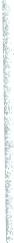 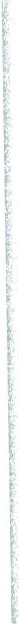 causales de caducidad las establecidas en el literal "b" del artículo 94 de la LACAP y en la cláusula VII de este contrato. XI) PLAZO DE RECLAMOS. A partir del primer día de la entrega del servicio hasta el último. la institución contratante tendrá un plazo de noventa días para efectuar algún reclamo respecto a cualquier inconformidad sobre el mismo . XII) MODIFICACIÓN, AMPLIACIÓN Y/O PRÓRROGA. De común acuerdo el presente contrato podrá ser modificado y ampliado en cualquiera de sus partes; o prorrogado en suplazo de conformidad a la ley. Siempre y cuando concurra una de las situaciones siguientes: a) Por motivos de caso fortuito o fuerza mayor tal como se establece en la cláusula XVII de este contrato, b) cuando existan nuevas necesidades, siempre vinculadas al objeto contractual y c) cuando surjan causas imprevistas . En tales casos, la institución contratante emitirá la correspondiente resolución de modificación, ampliación o prórroga del contrato, la cual será firmada posteriormente por ambas partes, para Jo cual este mismo nstrumento acreditará la obligación contractual resultante de dicha ampliación, modificación o prórroga. XIII) COMUNICACIÓN ENTRE LAS PARTES. a) Cualquier situación que amerite una aclaración, discusión o decisión y que no pueda ser resuelta inmediatamente, deberá ser informada por parte de la seguridad privada a su Jefe inmediato quien a su vez Jo hará por escrito al Administrador de este Contrato; b) Si la situación fuera de emergencia, la comunicación se hará personalmente o como último recurso vía telefónica, procediendo posteriormente a elaborar un informe detallado de J o sucedido; y c) La empresa, notificará mensualmente la nómina de agentes asignados a la seguridad de la Institución, en virtud a una posible rotación de los mismos. Igualmente notificará cualquier cambio en el plan de trabajo o en el personal, a la Presidencia o a su delegado. XIV) DOCUMENTOS CONTRACTUALES. Forman parte integral del presente contrato los siguientes documentos: a) Solicitud y requerimiento técnico emitido por el Jefe de la Unidad de Mantenimiento y Activo Fijo b) Oferta presentada por el contratista, yotros documentos que emanaren del presente contrato. En caso de controversia entre estos documentos y el contrato, prevalecerá este último. XV) INTERPRETACIÓN DEL CONTRATO. De conformidad al artículo 84, Incisos primero y segundo de la LACAP, la institución contratante se reserva la facultad de interpretar el presente contrato, de confOfmidad a la Constitución de la República, la LACAP, demás legislación aplicable y los Principios Generales del Derecho Administrativo y de la forma que más convenga al interes público que se pretende satisfacer de forma directa o indirecta con la prestación objeto del presente instrumento, pudiendo en tal caso, girar las instrucciones por escrito que   al   respecto  considere  convenientes.	El  contratista  expresamente	acepta tal disposición y se obliga a dar estricto cumplimiento a las instrucciones que al respecto dicte la institución contratante, las cuales le serán comunicadas por medio de la Presidencia del Consejo, Superior de Salud Pública o a quien ésta designe. XVI) MODIFICACIÓN UNILATERAL. Queda convenido por ambas partes que cuando el interés público J o hiciera necesario, sea por las nuevas necesidades, causas imprevistas uotras circunstancias, la institución contratante podrá (T'lOdificar de forma  unilateral  el presente contrato, emitiendo al efecto la resolución correspondiente la que formará parte integrante del mismo. Se entiende  que  no  será  modificable de forma  sustancial,  el objeto del mismo, que en caso que se altere el equilibrio financiero del presente contrato en detrimento del contratista, ésta tendrá derecho a  un ajuste  de precios y,  en general,  que toda modificación será  enmarcada  dentro  de  los parámetros  de la razonabilidad y  buena fe. XVII) CASO FORTUITO Y FUERZA MAYOR. Por motivos de casos fortuitos o fuerza mayor y de conformidad al artículo 86 de la LACAP el contratista, podrá solicitar una prórroga del plazo de cumplimiento de las obligaciones contractuales objeto dlcontrato en ejecución, debiendo justificar y documentar su solicitud, la cual para que sea efectiva, deberá ser aprobada por el contratante.  XVIII)  SOLUCIÓN  DE  CONFLICTOS.  Para resolver las diferencias o conflictos que surgieren durante la ejecución del  presente  contrato, se estará a lo dispuesto en el título VIII capítulo I de la LACAP.  XIX}  TERMINACIÓN  BILATERAL.  Las partes  contratantes  podrán,  de  conformidad  al Artículo95 de la LACAP, dar por terminado bilateralmente la relación jurídica que emana del presente contrato , debiendo en tal caso emitirse la resolución correspondiente y otorgarse el instrumento de resciliación en un plazo no mayor de ocho días hábiles de notificada tal resolución.  XX)   JURISDICCIÓN   Y   LEGISLACIÓN   APLICABLE.   Para   los  efectos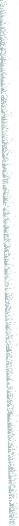 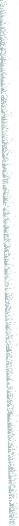 jurisdicci onales de este contrato las partes se someten a la legislación vigente de la República de El Salvador, cuya aplicación se realizará de conformidad a lo establecido enel artículo 5 de la LACAP. Asimismo, señalan como domicilio especial el de esta ciudad a la competencia de cuyos tribunales se someten; el contratista renuncia al derecho de apelar del decreto de embargo, sentencia de remate y de cualquier otra providencia alzable en el juicio que se le promoviere; será depositaria de los bienes que se le embarguen la persona que la institución contratante designe a quien releva de la obligación de rendir fianza y cuentas , comprometiéndose a pagar los gastos ocasionados, inclusive los personales, aunque no hubiere condenación en costas. XXI) NOTIFICACIONES. Todas las notificaciones referentes a la ejecución de este   contrato,r	serán válidas solamente  cuando  sean  hechas por escrito  a las direcciones  de las parteslt	contratantes, para cuyos efectos las partes señalan como lugar para escucharlas las siguientes: las oficinas del Consejo Superior de Salud Pública, ubicadas en Inicio PaseoGeneral Escalón número tres  mil  quinientos  cincuenta  y  uno,  San  Salvador,  y  la  del[	Contratista,  Prolongación  setenta  y  nueve  avenida  norte,  número  veintisiete-F,  Repartol	Santa Leonor, Colonia Miralvalle, San Salvador . Así nos expresamos los comparecientes,\quienes enterados y conscientes de los términos y efectos legales del presente contrato, por convenir así a nuestros intereses, ratificamos su contenido, en fe de lo cual firmamos en original y dos copias, en la ciudad de San Salvador, tres de enero del año dos mil diecisiete.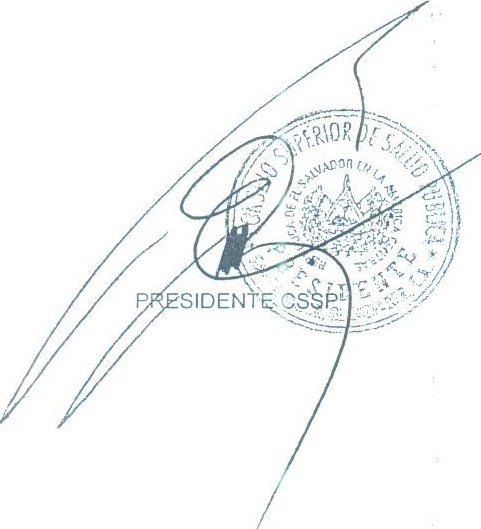 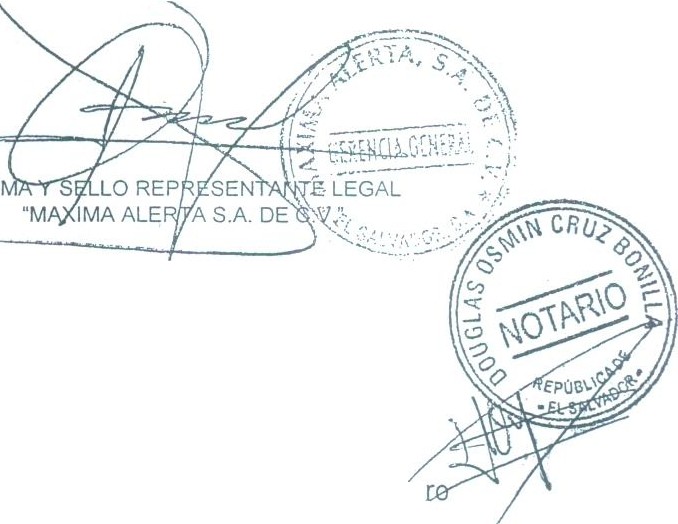 FIREn la ciudad de San Salvador, a las ocho horas con treinta minutos del día tres de e 'e-  del año dos m I diecisiete. Ante mí, DOUGLAS OSMÍN CRUZ BONILLA, Notario de   estedomicilio, comparecen los Señores PEDRO ROSALÍO ESCOBAR CASTANEDA,  de años  de  edad,  Abogado   y  Notario,  del  domicilio  de. persona que conozco y además identifico por medio de su Documento   Único  de   Identidad númeroy  con  Número  de  Identificación  Tributaria, -	, actuando ensu calidad de Presidente y Representante Legal, Judicial y Extrajudicial del Consejo Superior de Salud Pública, Corporación de Derecho Público, Autónoma y de este domicilio, con Número de Identificación Tributaria cero seiscientos catorce - ciento sesenta mil ciento veintidós - cero cero uno - nueve, de cuya personería doy fe de ser legítima y suficiente por haber tenido a la vista: 1) acuerdo ejecutivo en el ramo de Salud número trescientos sesenta y siete de fecha dieciséis de julio del año dos mil catorce, suscrito por la Doctora Elvia Violeta Menjívar Escalante, Ministra de Salud, en el que consta que ha sido nombrado como Presidente del Consejo Superior de Salud   Pública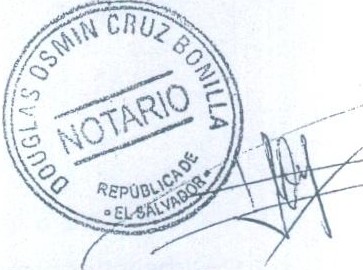 para un período de tres años, contados a partir de esa fecha, en primera categoría, partida número uno, con cargo a los Fondos Especiales de Instituciones Oficiales Autónomas; y, 11) Publicación de el Diario Oficial Número ciento cincuenta y cinco, Tomo cuatrocientos cuatro, de fecha lunes veinticinco de agosto del año dos mil catorce y conforme a los artículos 7 y 15 literal "a" del Código de Salud, 17 y 18 de la Ley de Adquisiciones y Contrataciones de la Administración Pública, los que le conceden facultades para firmar en la calidad en que comparece, contratos como el presente; quien en el documento anterior se denominó "la institución contratante y/o el contratante" y señor  el señor  CRISTOBAL  ANTONIO  FLORES  DIAZ, deedad,  Comerciante,  del domicilio de	., a quien conozco  e  identifico  por  medio  de  su  Documento  Único  de  Identidad   númerocon  Número  de IdentificaciónTributaria, actuando en su carácter de Administrador Único Propietario de  la  sociedad   "MÁXIMA   ALERTA   SOCIEDAD   ANÓNIMA   DE   CAPITAL   VARIABLE"   quepuede abreviarse "MÁXIMA ALERTA, S.A. DE C.V.", o "M.A. S.A. DE C.V.".,de este domicilio, con Número de Identificación Tributaria cero seiscie(ltos catorce - doscientos veinte mil ciento uno - ciento uno - cero; cuya personería doy fe de ser legítima y suficiente por haber tenido a la vista: a) Testimonio de la Escritura Pública de Modificación al Pacto Social de la referida sociedad, otorgada en esta ciudad, a las ocho horas con diez minutos del día treinta de noviembre de dos mil doce, ante los oficios del Notario Mauricio  Armando  Acosta  López,  inscrita  en  el  Registro de Comercio	1 número CUARENTA Y CUATRO del Libro TRES MIL CUARENTA Y CINCO del	Rttgistro de Sociedades, con fecha dieciocho de enero de dos mil  trece, en	la	que		consta	la Elección de Administrador Único Propietario y Suplente para un periodo de cinco años, quien fungirá en sus funciones cinco años, a partir de la fecha de inscripción del Acuerdo en el Registro de Comercio; así como también en dicha escritura se encuentra debidamente relacionada la Escritura Pública mediante la cual fue constituida la referida Sociedad la cual fue otorgada en esta ciudad, a las ocho horas y quince minutos del día veintidós de enero de dos mil uno, ante los oficios de la Notario Luz de María Paz Velis, inscrita en el Registro de Comercio al número VEINTISIETE del Libro UN MIL QUINIENTOS NOVENTA Y UNO, del Registro de Sociedades, con fecha doce de febrero de dos mil uno de la que consta que su nombre, denominación y naturaleza son los indicados, que el plazo es indeterminado y b) Credencial extendida en  la  ciudad de San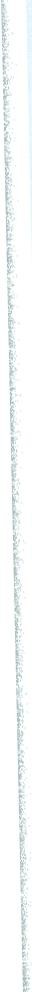 Salvador a las once horas y treinta minutos del día doce de febrero de dos mil dieciséis, inscrita en el Registro de Comercio al Número Uno del libro tres mil quinientos cuarenta y cuatro del Registro de Sociedades, en la cual consta que en Junta General ordinaria de Accionistas ce ebrada en la ciudad de San Salvador, a las nueve horas del día doce de febrero de dos mil dieciséis, acta número Diecinueve, punto número Uno, se eligió Nueva Administración habiendo resultado electo el señor Cristóbal Antonio Flores Díaz, como Administrador Único Propietario de "MÁXIMA ALERTA  SOCIEDAD  ANÓNIMA  DE CAPITAL VARIABLE"  que  puede  abreviarse  "MÁXIMA  ALERTA,  S.A.  DE  C.V.",  o  "M.A. S.A. DE C.V."., para el periodo cinco años,  comprendidos  entre  el  quince  de  febrero de dos mil dieciséis al quince de febrero de dos mil veintiuno, quien en  el  documento an :erior se denominó "El Contratista", Y ME DICEN: Que  reconocen  como suyas las firmas anteriores puestas al pie del documento  anterior la primera que se lee    "P.R. E. C." y la segunda "C. A. F. O.", el cual se refiere a un "CONTRATO DE SERVICIO DE SEGURIDAD PRIVADA PARA EL CONSEJO SUPERIOR DE SALUD PUBLICA" que se regirá de conformidad a las cláusulas siguientes: 1) OBJETO DEL CONTRATO Y FORMA DE ETREGA DEL SERVICIO: El objeto del presente contrato es ta prestación del servicio de vigilancia privada en los edificios 1 y 2 del Consejo Superior de SaludPública,  ubicados en Inicio Paseo General Escalón número tres mil quinientos cincuenta   yuno, San Salvador, incluyendo los parqueos de ambos  edificios.  Dicho  servicio  se  prestará de la siguiente forma: a) HORARIO DIURNO: Turnos de doce horas, de lunes a viernes, comprendidos entre las siete antes meridiano y  las siete  pasado meridiano,  el  cual será cubierto por dos agentes; b) HORARIO NOCTURNO: Turnos  de veinticuatro horas, el cual será cubierto por un agente, de lunes a domingo, incluso días de asueto y  días feriados. El Consejo no admitirá el mismo personal para dos turnos consecutivos , es decir que la contratista deberá realizar cambios de personas con el cambio de turno. a su vez deberá ro·ar el personal cada semana por los diferentes puestos. 11) PRECIO DEL CONTRATO   Y   FORMA   DE   PAGO:   a)   PRECIO   DEL   CONTRATO :  La Institucióncontratante pagará al contratista el suministro del servicio,  la cantidad de VEINTIOCHO  MIL  CUATROCIENTOS  SETENTA  Y  SEIS  DÓLARES  DE LOS  ESTADOS  UNIDOS DEAMÉRICA. b) FORMA DE PAGO: El pago se efectuará  en doce  pagos  mensuales  de  DOS  MIL TRESCIENTOS  SETENTA  Y  TRES  DÓLARES  DE  LOS  ESTADOS UNIDOSDE AMÉRICA debiendo presentar factura de consumidor final en los  primeros  cinco días  de cada  mes. a  nombre del Consejo Superior de Salud Pública, especificando  el   número.. .de contrato, en la  Unidad de Adquisiciones y Contrataciones  Institucional del    Ca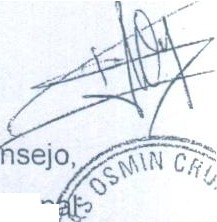 para el respectivo trámite de quedan. Realizándose el pago en la Tesorería  lnstitucio  ·del Consejo , Superior de Salud Pública, ubicada en Inicio Paseo General Escalón núm	NOTAR\(o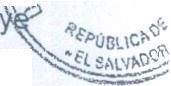 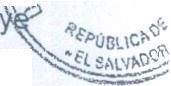 tres  mil quinientos  cincuenta  y  uno,  San  Salvador.  El precio del presente  contrato incluel impuesto a la Transferencia de Bienes Muebles y a la Prestación de Servicios (IVA). PLAZO. El plazo del presente contrato será de doce meses, el cual estará vigente del uno de enero al treinta y uno de diciembre ambas fechas inclusive del año dos mil diecisiete, pudiendo prorrogarse el mismo de conformidad a la LACAP y a este contrato. IV)	OBLIGACIONES	DE	LA	INSTITUCIÓN	CONTRATANTE	(COMPROMISOPRESUPUESTARIO). La institución contratante hace constar que cuenta con los fondos del importe del presente contrato y se hará con aplicación a la cifra presupuestaria correspondiente . V) OBLIGACIONES DEL CONTRATISTA. El contratista se obliga a que su personal de seguridad realice las tareas siguientes: a) Deberá asegurar el ingreso y egreso del personal y bienes al establecimiento, tanto de propiedad estatal como privada, ejerciendo los controles administrativos necesarios con el objeto de proteger y salvaguardar  los  equipos, herramientas,  materiales y  en general  todos  los  bienes queestén bajo su cuidado.  b) Registrar bolsas,  maletines, carteras,  paquetes y similares  a11t	empleados  y  personas  particulares que ingresen a  la institución, debiendo  depositar  en laentrada de la institución, aquellas  armas de fuego, blancas y otras que    se encontraren1	(decomisada y  guardada) . c) Abrir y  cerrar los portones de acceso  d) Presentarse   su1	personal debidamente  uniformado y  equipado  con su armamento  y  accesorios de defensai	a  las instalaciones  del  Consejo  Superior  de  Salud  Pública,  siendo  el equipo mínimorequerido  para cada lugar: escopetas,  revolver, radio, detectores de metal. En caso  decambio de personal,  reportarlo con  la suficiente  anticipación al cambio y    en forma1	escrita   al   Administrador   del   Contrato:   la   Presidencia  del   Consejo   podrá   solicitar elcambio de recurso humano cuando lo amerite. e) Verificar físicamente la entrada y salidat	de  materiales,  equipos,  herramientas  y  suministros,  las  cuales  deberá  coincidir   con su respectiva   documentación.  Será  responsabilidad   de  la  vigilancia  solicitar  una  copia  det	dicha  documentación  a los  responsables  del ingreso o egreso  de cualquier  suministro, asícomo también deberá controlar el ingreso y salida de vehículos particulares. f) Controlar que ningún vehículo nacional sea retirado de las instalaciones fuera de horas no hábiles, fines de semana y días festivos, a excepción de presentar la autorización escrita emitida por la autoridad competente. g) Notificar en forma oportuna al Administrador delContrato sobre las novedades o sucesos ocurridos en el cumplimiento de su turno , registrando con11letra legible en un libro que para ese efecto proporcionará el contratante en cada uno de los lugares bajo su responsabilidad, el cual se deberá mantener actualizado . h) Mantenerse a erta ante la posibilidad de fuga o robo de materiales, equipos y cualquier bien del Consejo cuya salida no hubiere sido debidamente autorizada por la Presidencia del Consejo o su delegado, quedando bajo la responsabilidad de la compañía cualquier faltante. i) Los vigilantes encargados de los turnos de la noche tendrán la responsabilidadde custodiar  los edificios  durante  los mismos, asimismo deberán  impedir  el  ingreso de personas particulares y empleados no autorizados por escrito o instrucción verbal emitida por la autoridad respectiva durante las horas establecidas para ese turno. Cuando por necesidades del servicio del establecimiento deban entrar o salir trabajadores y vehículos del Estado, en horas fuera de lo normal, el personal de seguridad será notificado oportunamente por la Secretaría del Consejo, caso contrario deberá presentar un  informe  a  la  Presidencia  del  Consejo  o  su  delegado. Queda  a  discreción  de laPresidencia o su delegado autorizar la permanencia de alguno  o  más empleados dentro del establecimiento en horas no hábiles. j) Reportar oportunamente cualquier anomalía, hecho o everto que ponga en peligro la integridad física de las personas dentro del establecimiento o cause daños materiales a los bienes del Consejo, esto incluye aspectos relacionados con la disciplina de trabajos y funcionarios del  mismo.  Si  la situación fuera  de emergencia, la comunicación se hará personalmente o como último recurso vía telefónica, procediendo  posteriormente  a  elaborar  un informe detallado  de  lo  sucedido. En caso meritorio de intervención policial hacer lo procedente con oportuna prontitud (oportunidad) e informar a la Presidencia del Consejo Superior de Salud Pública o su delegado. Será responsabilidad del contratista la pérdida, robo o faltante producido en el interior del área total bajo su encargo por atraco o falta de control administrativo por parte  de la vigilancia, la cual deberá responder al Consejo Superior de Salud Pública,  reintegrando   el   equivalente	a   lo   perdido.   k)   Supervisar   el   cumplimiento     de   lo encomendado a través de supervisores en ambos horarios, quienes visitarán el lugar directamente	en	los	turnos		correspondientes,	dichas	personas	se	presentarán debidamente uniformados con su radio portátil de comunicación y su debida identificación para ser reconocidos por el Consejo. El personal que entregue el turno no podrá retirarse antes de que llegue el sustituto. Estará terminantemente prohibido para el personal de vigilancia retirarse para tomar sus alimentos fuera del puesto de guardia si no tiene    relevo.¿_... ,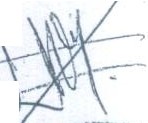 La empresa será responsable  de distribuir en los turnos  a su personal, de tal maa q  e	-""-:\::N c .9z(:)se  brinde  el  servicio  de  acuerdo  a  lo  requerido  por  el  Consejo.  1)  La  empresa  debe   :-----=:;­t5  \-,\01/\R\cerciorarse  de que su personal  se  presente  y  permanezca  sobrio  en sus   labores:.::---Ovigilancia dentro del Consejo. m) A realizar el cambio de recurso humano cuando la () -'e1>001,.c Presidencia del Consejo o su delegado lo soliciten y n) Las demás obligaciones que la Institución contratante establezca con el objeto de asegurar la vigilancia de la Institución,así como las que se deriven del presente contrato.- VI) PROHIBICIONES: a) El personal de seguridad en ningún momento podrá hacer uso de los vehículos propiedad del Consejo, de los empleados o de particulares que se encuentren aparcados en el interior del establecimiento. b) El personal de seguridad no podrá hacer uso de los teléfonos del establecimiento para llamadas de carácter privado, excepto en casos de emergencia como atracos, incendios y enfermedad. c) Queda terminantemente prohibido para el personal de vigilancia ingerir drogas, estupefacientes, bebidas embriagantes, dentro del establecimiento, así como retirarse para tomar sus alimentos fuera del puesto de guardia si no tiene relevo, recibir visitas de carácter privado y cometer actos de indisciplina entre compañeros.  VII)  CESIÓN:  Queda expresamente  prohibido  al  contratista  traspasar oceder  a cualquier título, los derechos y obligaciones  que emanan del presente contrato.   La¡	transgresión   de   esta   disposición   dará   lugar   a   la   caducidad  del  contrato.	VIII)INCUMPLIMIENTO: Sin perjuicio de lo señalado en el inciso primero del Articulo 36 de la LACAP, en caso de mora en el cumplimiento por parte del contratista de las obligaciones1	emanadas del presente contrato,  se aplicarán las  multas establecidas en el Artículo    85LACAP.  El contratista  expresamente  se somete  a  las sanciones  que emanaren de  la1	LACAP y del presente contrato, las que serán impuestas por la Institución Contratante, a cuya competencia se somete a efecto de la  imposición. IX) ADMINISTRADOR    DELb	CONTRATO:  El Administrador   del  presente  contrato  será  el  señor  Jorge Alberto Ramosl	Menjívar, Jefe de la Unidad de Mantenimiento y Activo Fijo del Consejo Superior de Salud Públlca, quien velará porque los derechos y obligaciones establecidos se lleven -a  cabo1l	conforme  lo  acordado  por  las  partes.  X)  CESACIÓN, EXTI NCIÓN, CADUCIDAD Y REVOCACIÓN DEL CONTRATO. Cuando se presentaren las situaciones establecidas enlos artículos noventa y dos al cien de la LACAP, se procederá en lo pertinente a dar   por1	terminado  el contrato.  En caso  de  incumplimiento  del  contratista  a  cualquiera de las estipulaciones y  condiciones  contractuales o  las especificaciones  establecidas en   lasbases,  el  Consejo  podrá  notificar  al  contratista  su intención  de  dar  por terminado  el\	contrato sin responsabilidad para él, mediante aviso con expresión   de   motivo.   Si   dentro1tdel plazo de diez días calendarios, contados a partir de la fecha en que el contratista haya recibido dicho aviso, continuare el incumplimiento o no hiciere arreglos satisfactorios al Consejo para corregir la situación irregular al vencimiento del plazo señalado, el Consejo dará por terminado el contrato sin responsabilidad alguna de su parte. Asimismo serán causales de caducidad las establecidas en el literal "b" del artículo 94 de la LACAP y en la cláusula VII de este contrato. XI) PLAZO DE RECLAMOS. A partir del primer día de la entrega del servicio hasta el último, la institución contratante tendrá un plazo de noventa días para efec, uar algún reclamo respecto a cualquier inconformidad sobre el mismo. XII) MODIFICACIÓN, AMPLIACIÓN Y/O PRÓRROGA. De común acuerdo el presente contrato podrá ser modificado y ampliado en cualquiera de sus partes; o prorrogado en su plazo de conformidad a la ley. Siempre y cuando concurra una de las situaciones siguientes: a) Por motivos de caso fortuito o fuerza mayor tal como se establece en la cláusula XVII de este contrato, b) cuando existan nuevas necesidades, siempre vinculadas al objeto contractual y c) cuando surjan causas imprevistas. En tales casos, la institución con1ratante emitirá la correspondiente resolución de modificación, ampliación o prórroga del contrato, la cual será firmada posteriormente por ambas partes, para lo cual este mismo nstrumento acreditará la obligación contractual resultante de dicha ampliación, modificación o prórroga. XIII) COMUNICACIÓN ENTRE LAS PARTES. a) Cualquier situación que amerite una aclaración , discusión o decisión y que no pueda ser resuelta inmediatamente, deberá ser informada por parte de la seguridad privada a su Jefe inmediato quien a su vez lo hará por escrito al Administrador de este Contrato; b) Si la situación fuera de emergencia, la comunicación se hará personalmente o como último recurso vía telefónica, procediendo posteriormente a elaborar un informe detallado de lo sucedido, y c) La empresa, notificará mensualmente la nómina de ªQentes asignados a la seguridad de a Institución, en virtud a una posible rotación de los mismos. Igualmente notificará cualquier cambio en el plan de trabajo o en el personal, a la Presidencia o a su delegado. XIV DOCUMENTOS CONTRACTUALES. Forman parte integral del presente contrato los siguientes documentos: a) Solicitud y requerimiento técnico emitido por el Jefe de la Unidad de Mantenimiento y Activo Fijo b) Oferta presentada por el contratista, yc)  otros documentos  que emanaren  del  presente contrato.  En caso de controversia entreestos documeritos y el contrato, prevalecerá este último. XV) INTERPRETACIÓN DEL CONTRATO. De conformidad al artículo 84, Incisos primero y segundo de la LACAP, la institución  contratante  se  reserva  la facultad  de  interpretar  el  presente  contrato, de' .conformidad a la Constitución de la República, la LACAP, demás legislación aplicable y los Principios Generales del Derecho Administrativo y de la forma que más convenga al interés público que se pretende satisfacer de forma directa o indirecta con la prestación objeto del presente instrumento, pudiendo en tal caso, girar las instrucciones por escrito que  al  respecto considere convenientes.	El  con\ratista  expresamente acepta tal disposición y se obliga a dar estricto cumplimiento a las instrucciones que al respecto dicte la institución contratante, las cuales le serán comunicadas por medio de la Presidencia del Consejo Superior de Salud Pública o a quien ésta designe. XVI) MODIFICACIÓN UNILATERAL. Queda convenido por ambas partes que cuando el interés público lo hiciera necesario, sea por las nuevas necesidades. causas imprevistas u otras circunstancias, la institución contratante podrá modificar de forma unilateral el presente contrato, emitiendo al efecto la resolución correspondiente la que formará parte integrante del mismo. Se entiende que no será modificable de forma sustancial, el objeto del mismo, que en caso que se altere el equilibrio financiero del presente contrato en detrimento del contratista, ésta tendrá derecho a un ajuste de precios y, en general, que toda modificación será enmarcada dentro de los parámetros de la razonabilidad y buena fe. XVII) CASO FORTUITO Y FUERZA MAYOR. Por motivos de casos fortuitos o fuerza mayor y de conformidad al artículo 86 de la LACAP el contratista, podrá 'solicitar una prórroga del plazo de cumplimiento de las obligaciones contractuales objeto del contrato en ejecución, debiendo justificar y documentar su solicitud, la cual para que sea efectiva, deberá ser aprobada por el contratante. XVIII) SOLUCIÓN DE CONFLICTOS. Para resolver las diferencias o conflictos que surgieren durante la ejecución del presente contrato, se estará a lo dispuesto en el título VIII capítulo I de la LACAP. XIX) TERMINACIÓN BILATERAL. Las partes contratantes podrán, de conformidad al Artículo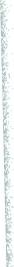 95 de  la  LACAP, dar  por terminado  bilateralmente  la  relación jurídica  que emana del1	presente  contrato, debiendo  en tal caso emitirse la resolución correspondiente y   otorgarseel instrumento de resciliación en un plazo no mayor de ocho días hábiles de notificada tal resolución XX) JURISDICCIÓN Y LEGISLACIÓN APLICABLE. Para los efectos junsd1ccionales de este contrato las partes se someten a la legislación vigente de la República de El Salvador, cuya aplicación se realizará de conformidad a lo establecido en el artículo 5 de la LACAP. Asimismo, señalan como domicilio especial el de esta ciudad a la competencia de cuyos tribunales se someten; el contratista renuncia al derecho de apelar del decreto de embargo, sentencia de remate y de cualquier otra providencia alzable en  el juicio que  se  le promoviere;  será depositaria  de  los bienes  que se   lel\embarguen la persona que la institución contratante designe a quien  releva  de  la  obligación de rendir fianza y cuentas, comprometiéndose a pagar los gastos ocasionados, inclusive los personales, aunque no hubiere condenación en costas. XXI) NOTIFICACIONES. Todas las notificaciones referentes a la ejecución de este contrato, serán válidas solamente cuando sean hechas por escrito a las direcciones de las partes contratantes , para cuyos efectos las partes señalan como lugar para escucharlas las siguientes: las oficinas del Consejo Superior de Salud Pública, ubicadas en Inicio Paseo General Escalón número tres mil quinientos cincuenta y uno, San Salvador, y la del Contratista, Prolongación setenta y nueve avenida norte, número veintisiete-F, Reparto Santa Leonor, Colonia Miralvalle, San Salvador. Y yo el suscrito Notario DOY FE, que las firmas anteriores son AUTÉNTICAS por haber sido puestas en mi presencia por los comparecientes a quienes expliqué los efectos legales de la presente acta notarial  que consta de cinco folios útiles, no obstante el primero de ellos  los conoce y  comprende  por su condición de Abogado de la República, y leído que les hube en un solo acto lo escrito, ratificaron su contenido y firmamos en original y dos copias.- DOY  FE.-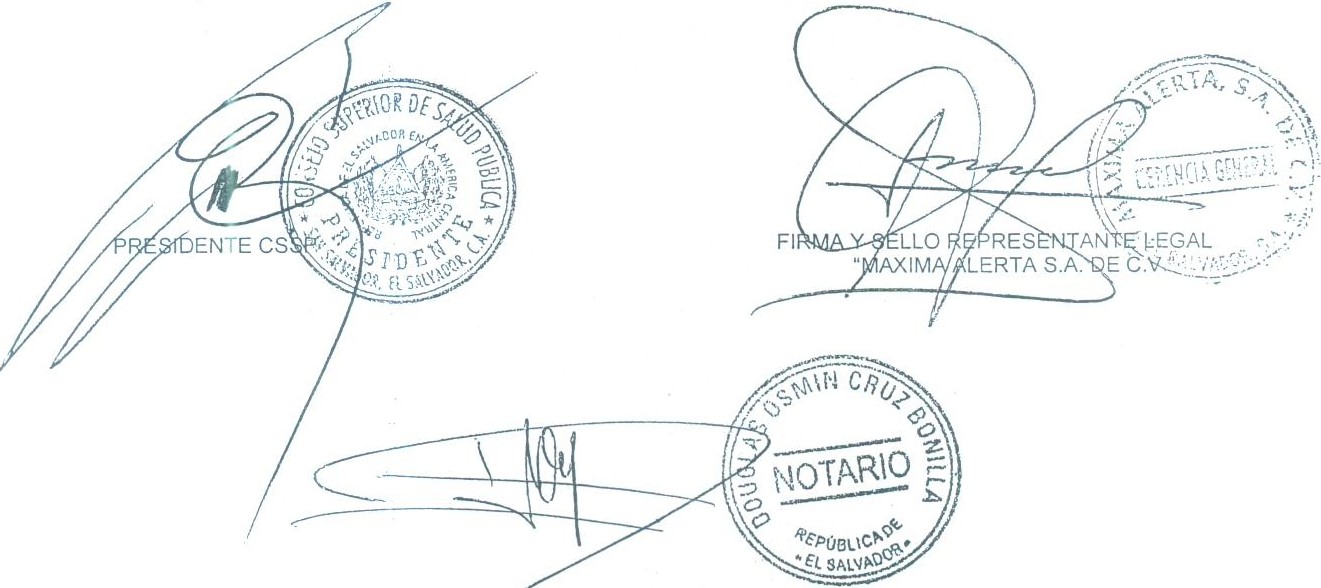 NOTA:  El  documento  original  ha  sido  modificado  dada  la  existencia  de  datos  personales,  la  cual  es clasificada  como  información  confidencial,  elaborándose  por  tanto,  una  versión  pública  del  mismo,  con base al artículo 30, relacionado con el artículo 24 literal c) de la Ley de Acceso a la Información Pública. 